Календарно-тематическое планированиеуроков литературы в 9 классе на 2017-2018 учебный годпо учебнику В.Я.Коровиной, В.И.Коровина и др.  М.: «Просвещение», 2016 г.(102 часа)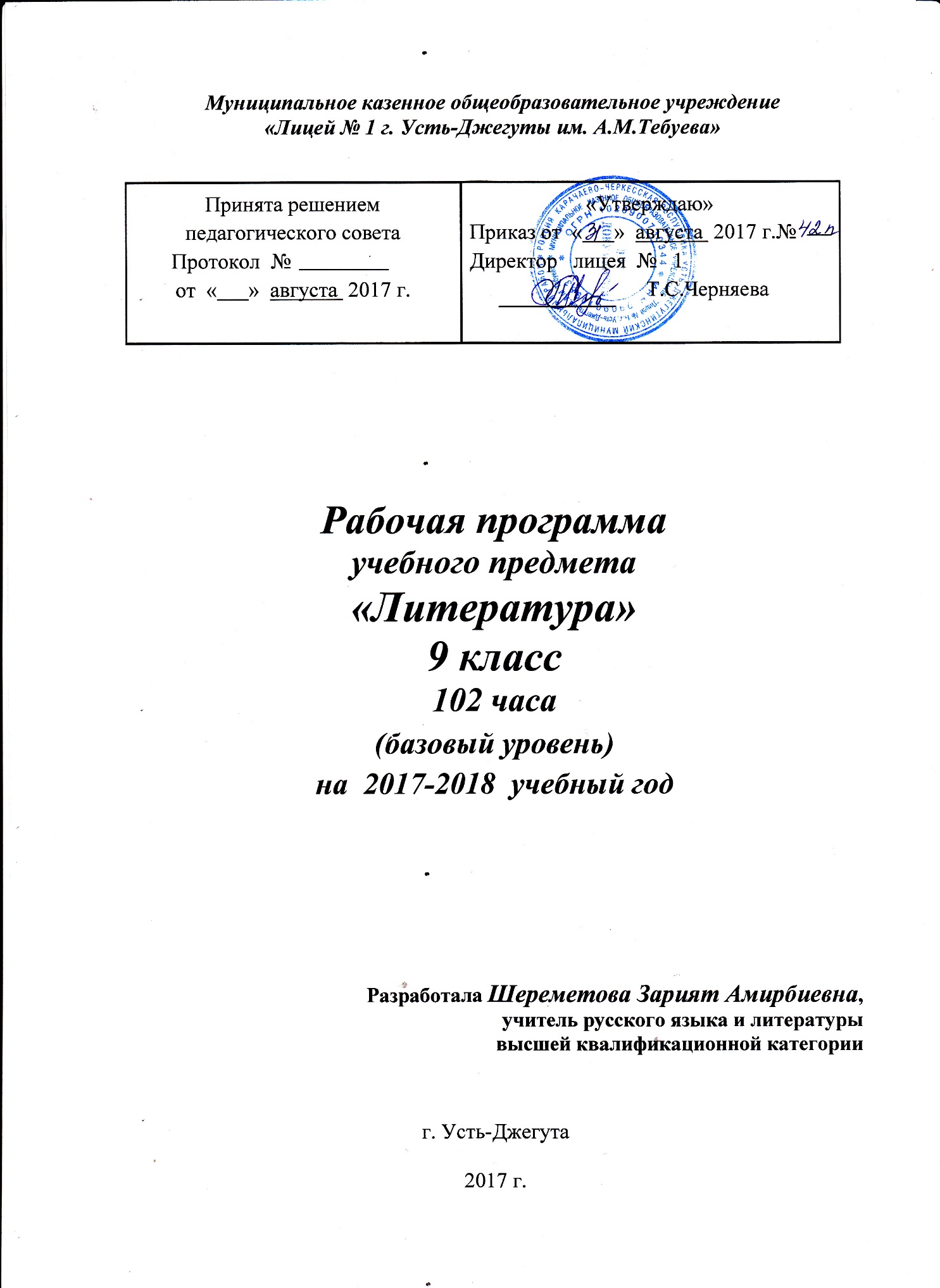 ПОЯСНИТЕЛЬНАЯ ЗАПИСКАНастоящая рабочая программа по русскому языку для 9 класса создана на основе Федерального государственного образовательного стандарта основного общего образования (ФГОС: основное общее образование// ФГОС. М.: Просвещение, 2010), примерной программы для общеобразовательных учреждений под редакцией В.Я.Коровиной (М. «Просвещение», 2012 г.),  учебника «Литература 9 класс. Учебник-хрестоматия» для общеобразовательных учебных заведений (авторы – В.Я.Коровина, В.И.Коровин и др. -  М.: «Просвещение», 2016г.) и учебного плана МКОУ «Лицей № 1 г. Усть-Джегута им. А.М.Тебуева».Место учебного предмета  «Литература» в учебном планеМКОУ «Лицей № 1 г. Усть-Джегуты им. А.М.Тебуева»На изучение литературы в 9  классе выделяется 102 часа (3 ч. в неделю, 34 учебных недели). Курс литературы в школе основывается на принципах связи искусства с жизнью, единства формы и содержания, историзма, традиций и новаторства, осмысления историко-культурных сведений, нравственно-эстетических представлений, усвоения основных понятий теории и истории литературы , формирование умения оценивать и анализировать художественные произведения.Цель изучения литературы в школе – приобщение учащихся к искусству слова, богатству русской классической и зарубежной литературы. В ходе изучения литературы в 9 классе учащиеся  знакомятся с литературой и ее ролью в духовной жизни человека, шедеврами родной и зарубежной литературы.  Знакомятся  с творчеством следующих писателей и поэтов: М.В.Ломоносова, Г.Р.Державина, Н.М.Карамзина, А.С.Грибоедова, А.С.Пушкина, М.Ю.Лермонтова, Н.В.Гоголя, Н.А.НекрасоваА.Т.Твардовского, Ф.И.Тютчева, А.А.Фета, А.Н.Островский, Ф.М.Достоевского, Л.Н.Толстого,  А.П.Чехова, М.А.Булгакова, А.А.Блока, С.А.Есенина, В.В.Маяковского, А.А.Ахматовой, М.И.Цветаевой, Н.А.Заболоцкого, М.А.Шолохова. В ходе уроков учащимся даются следующие сведения из теории литературы:Слово как жанр древнерусской литературыОда как жанр лирической поэзииЖанр путешествияНачальные представления о сентиментализмеРазвивается представление о балладеНачальное представление о романе в стихахРазвивается понятие реализмРазвивается понятие о трагедии как жанре драмыНачальное представление о психологизме художественной литературыНачальное представление о психологическом романеПонятие о герое и антигероеПонятие о литературном типеПонятие о комическом и его видах: сатире, юморе, иронии, сарказмеРазвивается представление о жанровых особенностях рассказаСиллабо-тоническая и тоническая системы стихосложенияУглубляются знания о рифме и способах рифмовки. Изучение литературы на ступени основного общего образования направлено на достижение следующих целей:воспитание духовно развитой личности, готовой к самопознанию и самосовершенствованию, формирование гуманистического мировоззрения, чувства патриотизма, любви и уважения к литературе и ценностям отечественной культуры;развитие представлений о специфике литературы в ряду других искусств, культуры читательского восприятия художественного текста, понимания авторской позиции, эстетических и творческих способностей учащихся, читательских интересов, устной и письменной речи учащихся;освоение текстов художественных произведений в единстве содержания и формы, основных историко-литературных сведений и теоретико-литературных понятий, формирование общего представления об историко-литературном процессе; подготовка к восприятию линейного историко-литературного курса 10-11классов, совершенствование умений подробного, выборочного, сжатого пересказа от другого лица; подготовка к самостоятельному эстетическому восприятию и анализу художественного произведения.Достижение указанных целей осуществляется в процессе следующих задач:познавательных: обогащение духовно- нравственного опыта и расширение эстетического кругозора учащихся;практических: формирование грамотного читателя; умение отличать художественный текст от других типов текстов, целостное восприятие и понимание литературного произведения;эстетических: становление нравственной, духовно свободной личности. В результате изучения литературы на базовом уровне ученик должен овладеть следующими знаниями, умениями, навыками:ЗНАТЬ / ПОНИМАТЬ:образную природу словесного искусства;содержание изученных литературных произведений;  основные факты жизни и творчества писателей- классиков 19-20 вв.;основные закономерности историко-литературного процесса и черты литературных направлений; понимать героя, сюжет, композицию художественного произведения.УМЕТЬ:воспроизводить содержание литературного произведения;правильно, бегло и выразительно читать вслух;определять род и жанр произведения;писать отзыв на самостоятельно прочитанное произведение;писать развернутый ответ на вопрос;письменно составлять план сочинения;писать рассказ-характеристику;свободно владеть письменной речью.ИСПОЛЬЗОВАТЬ приобретенные знания и умения в практической деятельности и повседневной жизни для:создания связного текста (устного и письменного) на необходимую тему с учетом норм русского литературного языка;участия в диалоге или дискуссии;определения своего круга чтения и оценки литературных произведений. Методы обучения:                    *ОБЪЯСНИТЕЛЬНО-ИЛЛЮСТРАТИВНЫЙ;                    *ПРОБЛЕМНОЕ ИЗЛОЖЕНИЕ;                    *ЧАСТИЧНО-ПОИСКОВЫЙ;                    *ИССЛЕДОВАТЕЛЬСКИЙ.Требования к уровню подготовки учащихся по литературе за курс IХ классаУчащиеся должны знать:Основные этапы жизненного и творческого пути классических писателей.Тексты художественных произведений.Сюжет, особенности композиции изученных произведений.Типическое значение характеров главных героев произведений.Основные понятия: литературный характер, литературный тип, классицизм, сентиментализм, романтизм, реализм, критический реализм.Изобразительно-выразительные средства языка.Элементы стихотворной речи (ритм, размеры, строфа). Учащиеся должны уметь:Выразительно читать произведения или отрывки из них, в том числе выученные наизусть.Анализировать произведения с учетом его идейно-художественного своеобразия.Определять принадлежность к одному из литературных родов (эпос, лирика, драма).Определять идейно-художественную роль в произведении элементов сюжета, композиции, системы образов и изобразительно-выразительных средств языка.Выявлять роль героя в раскрытии идейного содержания произведения и авторскую оценку героя.Обосновывать своё мнение о произведениях и героях.Свободно владеть монологической речью, уметь высказывать свои суждения и аргументировано их отстаивать.Составлять план и конспект общественно-политической и литературно-критической статей.Готовить доклад, сообщение, реферат, презентацию на литературную тему (по одному источнику).Писать рецензию (или отзыв) на самостоятельно прочитанное произведение, просмотренный фильм, телепередачу, спектакль.Писать сочинение на литературную или публицистическую тему.Пользоваться словарями различных типов и справочниками.  Содержание  тем учебного курсаВведение.Литература и ее роль в духовной жизни человека.Шедевры родной литературы. Формирование потребности общения с искусством, возникновение и развитие творческой читательской самостоятельности.Теория литературы. Литература как искусство слова.Из древнерусской литературы.Беседа о древнерусской литературе. Самобытный характер древнерусской литературы. Богатство и разнообразие жанров.«Слово о полку Игореве». История открытия памятника, проблема авторства. Художественные особенности произведения. Значение «Слова...» для русской литературы последующих веков.Теория литературы. Слово как жанр древнерусской литературы.Из литературы XVIII века.Характеристика русской литературы XVIII века. Гражданский пафос русского классицизма.Михаил Васильевич Ломоносов. Жизнь и творчество. Ученый, поэт, реформатор русского литературного языка и стиха. «Вечернее размышление о Божием величестве при случае великого северного сияния», «Ода на день восшествия на Всероссийский престол ея Величества государыни Императрицы Елисаветы Петровны 1747 года». Прославление Родины, мира, науки и просвещения в произведениях Ломоносова.Теория литературы. Ода как жанр лирической поэзии.Гавриил Романович Державин. Жизнь и творчество. (Обзор.)«Властителям и судиям». Тема несправедливости сильных мира сего. «Высокий» слог и ораторские, декламационные интонации.«Памятник». Традиции Горация. Мысль о бессмертии поэта. «Забавный русский слог» Державина и его особенности. Оценка в стихотворении собственного поэтического новаторства.Александр Николаевич Радищев. Слово о писателе. «Путешествие   из   Петербурга   в   Москву». (Обзор.) Широкое изображение российской действительности. Критика крепостничества. Автор и путешественник. Особенности повествования. Жанр путешествия и его содержательное наполнение. Черты сентиментализма в произведении. Теория   литературы. Жанр путешествия.Николай Михайлович Карамзин. Слово о писателе.Повесть «Бедная Лиза», стихотворение «Осень». Сентиментализм. Утверждение общечеловеческих ценностей в повести «Бедная Лиза». Главные герои повести. Внимание писателя к внутреннему миру героини. Новые черты русской литературы.Теория литературы. Сентиментализм (начальные представления).Из литературы XIX века. Из литературы первой половины XIX века.Беседа об авторах и произведениях, определивших лицо литературы XIX века. Поэзия, проза, драматургия XIX века в русской критике, публицистике, мемуарной литературе.Василий Андреевич Жуковский. Жизнь и творчество. (Обзор.)«Море». Романтический образ моря.«Невыразимое». Границы выразимого. Возможности поэтического языка и трудности, встающие на пути поэта. Отношение романтика к слову.«Светлана». Жанр баллады в творчестве Жуковского: сюжетность, фантастика, фольклорное начало, атмосфера тайны и символика сна, пугающий пейзаж, роковые предсказания и приметы, утренние и вечерние сумерки как граница ночи и дня, мотивы дороги и смерти. Баллада «Светлана» — пример преображения традиционной фантастической баллады. Нравственный мир героини как средоточие народного духа и христианской веры. Светлана — пленительный образ русской девушки, сохранившей веру в Бога и не поддавшейся губительным чарам.Теория литературы. Баллада (развитие представлений).Александр Сергеевич Грибоедов. Жизнь и творчество. (Обзор.)«Горе от ума». Обзор содержания. Картина нравов, галерея живых типов и острая сатира. Общечеловеческое звучание образов персонажей. Меткий афористический язык. Особенности композиции комедии. Критика о комедии(И. А. Гончаров. «Мильон терзаний»). Преодоление канонов классицизма в комедии.Александр Сергеевич Пушкин. Жизнь и творчество. (Обзор.)Стихотворения «Деревня», «К Чаадаеву», «К морю», «Пророк», «Анчар», «На холмах Грузии лежит ночная мгла...», «Я вас любил: любовь еще, быть может...», «Я памятник себе воздвиг нерукотворный...».Одухотворенность, чистота, чувство любви. Дружба и друзья в лирике Пушкина. Раздумья о смысле жизни, о поэзии...Поэма «Цыганы». Герои поэмы. Мир европейский, цивилизованный и мир «естественный» — противоречие, невозможность гармонии. Индивидуалистический характер Алеко. Романтический колорит поэмы.«Евгений Онегин». Обзор содержания. «Евгений Онегин» — роман в стихах. Творческая история. Образы главных героев. Основная сюжетная линия и лирические отступления.Онегинская строфа. Структура текста. Россия в романе. Герои романа. Татьяна — нравственный идеал Пушкина. Типическое и индивидуальное в судьбах Ленского и Онегина. Автор как идейно-композиционный и лирический центр романа. Пушкинский роман в зеркале критики (прижизненная критика — В. Г. Белинский, Д. И. Писарев; «органическая» критика — А. А. Григорьев; «почвенники» — Ф. М. Достоевский; философская критика начала XX века; писательские оценки).«Моцарт и Сальери». Проблема «гения и злодейства». Трагедийное начало «Моцарта и Сальери». Два типа мировосприятия, олицетворенные в двух персонажах пьесы. Отражение их нравственных позиций в сфере творчества.Теория литературы. Роман в стихах (начальные представления). Реализм (развитие понятия). Трагедия как жанр драмы (развитие понятия).Михаил Юрьевич Лермонтов. Жизнь и творчество. (Обзор.)«Герой нашего времени». Обзор содержания. «Герой нашего времени» — первый психологический роман в русской литературе, роман о незаурядной личности. Главные и второстепенные герои.Особенности композиции. Печорин — «самый любопытный предмет своих наблюдений» (В. Г. Белинский).Печорин и Максим Максимыч. Печорин и доктор Вер-нер. Печорин и Грушницкий. Печорин и Вера. Печорин и Мери. Печорин и «ундина». Повесть «Фаталист» и ее философско-композиционное значение. Споры о романтизме и реализме романа. Поэзия Лермонтова и «Герой нашего времени» в критике В. Г. Белинского.Основные мотивы лирики. «Смерть Поэта», «Парус», «И скучно и грустно», «Дума», «Поэт», «Родина», «Пророк», «Нет, не тебя так пылко я люблю...». Пафос вольности, чувство одиночества, тема любви, поэта и поэзии.Теория литературы. Понятие о романтизме (закрепление понятия). Психологизм художественной литературы (начальные представления). Психологический роман (начальные представления).Николай Васильевич Гоголь. Жизнь и творчество. (Обзор)«Мертвые души» — история создания. Смысл названия поэмы. Система образов. Мертвые и живые души. Чичиков — «приобретатель», новый герой эпохи.Поэма о величии России. Первоначальный замысел и идея Гоголя. Соотношение с «Божественной комедией» Данте, с плутовским романом, романом-путешествием. Жанровое своеобразие произведения. Причины незавершенности поэмы. Чичиков как антигерой. Эволюция Чичикова и Плюшкина в замысле поэмы. Эволюция образа автора — от сатирика к пророку и проповеднику. Поэма в оценках Белинского. Ответ Гоголя на критику Белинского.Теория литературы. Понятие о герое и антигерое. Понятие о литературном типе. Понятие о комическом и его видах: сатире, юморе, иронии, сарказме. Характер комического изображения в соответствии с тоном речи: обличительный пафос, сатирический или саркастический смех, ироническая насмешка, издевка, беззлобное комикование, дружеский смех (развитие представлений).Из литературы второй половины XIX века.Александр  Николаевич Островский.  Слово о писателе.«Бедность не порок». Патриархальный мир в пьесе и угроза его распада. Любовь в патриархальном мире. Любовь Гордеевна   и   приказчик   Митя   —   положительные   герои пьесы. Особенности сюжета. Победа любви — воскрешение патриархальности, воплощение истины, благодати, красоты. Теория  литературы. Комедия как жанр драматургии (развитие понятия).Федор Михайлович Достоевский. Слово о писателе.«Белые ночи». Тип «петербургского мечтателя» — жадного к жизни и одновременно нежного, доброго, несчастного, склонного к несбыточным фантазиям. Роль истории Настеньки в романе. Содержание и смысл «сентиментальности» в понимании Достоевского.Теория   литературы. Повесть (развитие понятия).Лев Николаевич Толстой. Слово о писателе.«Юность». Обзор содержания автобиографической трилогии. Формирование личности юного героя повести, его стремление к нравственному обновлению. Духовный конфликт героя с окружающей его средой и собственными недостатками: самолюбованием, тщеславием, скептицизмом. Возрождение веры в победу добра, в возможность счастья. Особенности поэтики Л. Толстого: психологизм («диалектика души»), чистота нравственного чувства, внутренний монолог как форма раскрытия психологии героя.Антон Павлович Чехов. Слово о писателе.«Тоска», «Смерть чиновника». Истинные и ложные ценности героев рассказа.«Смерть чиновника». Эволюция образа маленького человека в русской литературе XIX века. Чеховское отношение к маленькому человеку. Боль и негодование автора. «Тоска». Тема одиночества человека в многолюдном городе.Теория литературы. Развитие представлений о жанровых особенностях рассказа. Из поэзии XIX векаБеседы о Н. А. Некрасове, Ф. И. Тютчеве, А. А. Фете и других поэтах (по выбору учителя и учащихся). Многообразие талантов. Эмоциональное богатство русской поэзии. Обзор с включением ряда произведений.Теория литературы. Развитие представлений о видах (жанрах) лирических произведений.Из литературы ХХ века.Богатство и разнообразие жанров и направлений русской литературы XX века.Из  русской  прозы   XX векаБеседа о разнообразии видов и жанров прозаических произведений XX века, о ведущих прозаиках России.Иван Алексеевич Бунин. Слово о писателе.Рассказ «Темные аллеи». Печальная история любви людей из разных социальных слоев. «Поэзия» и «проза» русской усадьбы. Лиризм повествованияМихаил Афанасьевич Булгаков.  Слово о писателе.Повесть «Собачье сердце». История создания и судьба повести. Смысл названия. Система образов произведения. Умственная, нравственная, духовная недоразвитость — основа живучести «шариковщины», «швондерства». Поэтика Булгакова-сатирика. Прием гротеска в повести.Теория литературы. Художественная условность, фантастика, сатира (развитие понятий).Михаил Александрович Шолохов.  Слово о писателе.Рассказ «Судьба человека». Смысл названия рассказа. Судьба Родины и судьба человека. Композиция рассказа. Образ Андрея Соколова, простого человека, воина и труженика. Автор и рассказчик в произведении. Сказовая манера повествования. Значение картины весенней природы для раскрытия идеи рассказа. Широта типизации.Теория литературы. Реализм в художественной литературе. Реалистическая типизация (углубление понятия).Александр Исаевич Солженицын.  Слово о писателе. Рассказ «Матренин двор». Образ праведницы. Трагизм судьбы героини. Жизненная основа притчи.Теория   литературы. Притча (углубление понятия).Из русской  поэзии XX векаОбщий обзор и изучение одной из монографических тем (по выбору учителя). Поэзия Серебряного века. Многообразие направлений, жанров, видов лирической поэзии. Вершинные явления русской поэзии XX века.Штрихи  к портретамАлександр Александрович Блок. Слово о поэте.«Ветер принес издалека...», «Заклятие огнем и мраком», «Как тяжело ходить среди людей...», «О доблестях, о подвигах, о славе...». Высокие идеалы и предчувствие перемен. Трагедия поэта в «страшном мире». Глубокое, проникновенное чувство Родины. Своеобразие лирических интонаций Блока. Образы и ритмы поэта.Сергей Александрович Есенин. Слово о поэте.«Вот уж вечер...», «Той ты, Русь моя родная...», «Край ты мой заброшенный...», «Разбуди меня завтра рано...», «Отговорила роща золотая...». Тема любви в лирике поэта. Народно-песенная основа произведений поэта. Сквозные образы в лирике Есенина. Тема России — главная в есенинской поэзии.Владимир Владимирович Маяковский. Слово о поэте.«Послушайте!» и другие стихотворения по выбору учителя и учащихся. Новаторство Маяковского-поэта. Своеобразие стиха, ритма, словотворчества. Маяковский о труде поэта.Марина Ивановна Цветаева. Слово о поэте. «Идешь,   на  меня  похожий...»,   «Бабушке»,   «Мне  нравится,  что вы больны не мной...»,  «С большою нежностью — потому...», «Откуда такая нежность?..», «Стихи о Москве». Стихотворения о поэзии, о любви. Особенности поэтики Цветаевой. Традиции и новаторство в творческих поисках поэта.Николай Алексеевич Заболоцкий. Слово о поэте.«Я не ищу гармонии в природе...», «Где-то в поле возле Магадана...», «Можжевеловый куст». Стихотворения о человеке и природе. Философская глубина обобщений поэта-мыслителя.Анна Андреевна Ахматова.  Слово о поэте.Стихотворные произведения из книг «Четки», «Белая стая», «Вечер», «Подорожник», «АИИО И0М1Ш», «Тростник», «Бег времени». Трагические интонации в любовной лирике Ахматовой. Стихотворения о любви, о поэте и поэзии. Особенности поэтики ахматовских стихотворений.Борис Леонидович Пастернак.  Слово о поэте.«Красавица моя, вся стать...», «Перемена», «Весна в лесу», «Любить иных тяжелый крест...». Философская глубина лирики Б. Пастернака. Одухотворенная предметность пастернаковской поэзии. Приобщение вечных тем к современности в стихах о природе и любви.Александр Трифонович Твардовский. Слово о поэте.«Урожай», «Родное», «Весенние строчки», «Матери», «Страна Муравия» (отрывки из поэмы). Стихотворения о Родине, о природе. Интонация и стиль стихотворений.Теория литературы. Силлабо-тоническая и тоническая системы стихосложения. Виды рифм. Способы рифмовки (углубление представлений).Песни  и  романсы на стихи  поэтов XIX—XX вековН. Языков. «Пловец» («Нелюдимо наше море...»); В. Соллогуб. «Серенада» («Закинув плащ, с гитарой под рукой...»); Н. Некрасов. «Тройка» («Что ты жадно глядишь на дорогу...»); А. Вертинский. «Доченьки»; Н. Заболоцкий. «В этой роще березовой...». Романсы и песни как синтетический жанр, посредством словесного и музыкального искусства выражающий переживания, мысли, настроения человека.Из зарубежной литературы.Уильям Шекспир. Краткие сведения о жизни и творчестве Шекспира. Характеристика гуманизма эпохи Возрождения.«Гамлет» (обзор с чтением отдельных сцен по выбору учителя, например: монологи Гамлета из сцены пятой  (1-й акт), сцены первой (3-й акт),  сцены четвертой (4-й акт). «Гамлет» — «пьеса на все века» (А. Аникст). Общечеловеческое значение героев Шекспира. Образ Гамлета, гуманиста эпохи Возрождения. Одиночество Гамлета в его конфликте с реальным миром «расшатавшегося века». Трагизм любви Гамлета и Офелии. Философская глубина трагедии«Гамлет». Гамлет как вечный образ мировой литературы. Шекспир и русская литература.Теория литературы. Трагедия как драматический жанр (углубление понятия).Иоганн Вольфганг Гете. Краткие сведения о жизни и творчестве Гете. Характеристика особенностей эпохи Просвещения.«Фауст» (обзор с чтением отдельных сцен по выбору учителя, например: «Пролог на небесах», «У городских ворот», «Кабинет Фауста», «Сад», «Ночь. Улица перед домом Гретхен», «Тюрьма», последний монолог Фауста из второй части трагедии).«Фауст» — философская трагедия эпохи Просвещения. Сюжет и композиция трагедии. Борьба добра и зла в мире как движущая сила его развития, динамики бытия. Противостояние творческой личности Фауста и неверия, духа сомнения Мефистофеля. Поиски Фаустом справедливости и разумного смысла жизни человечества. «Пролог на небесах» — ключ к основной идее трагедии. Смысл противопоставления Фауста и Вагнера, творчества и схоластической рутины. Трагизм любви Фауста и Гретхен.Итоговый смысл великой трагедии — «Лишь тот достоин жизни и свободы, кто каждый день идет за них на бой». Особенности жанра трагедии «Фауст»: сочетание в ней реальности и элементов условности и фантастики. Фауст как вечный образ мировой литературы. Гете и русская литература.Теория литературы. Философско-драматическая поэма.Учебно-тематический план по предмету «Литература»  для 9 класса  рассчитан на 102 часа (3 часа в неделю)Учебно-методическое обеспечениеУчебно-теоретические материалы:1) Литература: 9 класс: Учебник-хрестоматия для общеобразовательных учреждений/ Автор-составитель В.Я. Коровина, И.С. Збарский, В.И. Коровина – М.: Просвещение, 2016.2) И.В. Золотарева, О.Б. Беломестных, М.С. Корнева «Поурочные разработки по литературе» - М.: «Вако», 2013. 	Учебно-практические материалы:Коровина В.Я., Коровин В.И.. Збарский И.С. Читаем, думаем, спорим…: Дидактические материалы: 9 кл.-М.: Просвещение, 2016 г.Скрипкина В.А. Контрольные и проверочные работы по литературе. 5-9 классы: Методическое пособие – М.: Дрофа, 2015.Учебно-справочные материалы:Литература: Большой справочник для школьников и поступающих в вузы / Э.Л. Безносов, Е.Л. Ерохова, А.Б. Есин, Н.Н. Коршунов, Т.Г. Кучина, М.Б. Ладыгина и др., М.: Дрофа.Ожегов С.И., Шведова Н.Ю, Толковый словарь русского языка /Российская академия наук. Институт русского языка им. В.В. Виноградова – М.: Азбуковник.Словарь литературоведческих терминов \Л.И. Тимофеева, С.В. Тураев – М.: Просвещение, 2014 г. Список литературы1. Сборник нормативных документов. Литература. Федеральный компонент государственного стандарта. Федеральный базисный план. Москва. Дрофа. Примерная программа основного общего образования по литературе для образовательных учреждений с русским языком обучения. Народное  образование № 8.3. Программы для общеобразовательных учреждений   «Литература 5-11классы», составители:  В.Я Коровина, В.П. Журавлев, В.И. Коровин, И.С. Збарский, В.П. Коровин– М. : Просвещение, 2014.4. И.В. Золотарева, О.Б. Беломестных, М.С. Корнева «Поурочные разработки по литературе» - М.: «Вако», 2015. 5. Коровина В.Я., Коровин В.И.. Збарский И.С. Читаем, думаем, спорим…: Дидактические материалы: 9 кл.-М.: Просвещение, 2013.6. Скрипкина В.А. Контрольные и проверочные работы по литературе. 5-9 классы: Методическое пособие – М.: Дрофа, 2013.Критерии оценивания  достижений обучающихся.Оценка сочиненийВ основу оценки сочинений по литературе должны быть положены следующие главные критерии в пределах программы данного класса: правильное понимание темы, глубина и полнота её раскрытия, верная передача фактов, правильное объяснение событий и поведения героев исходя из идейно-тематического содержания произведения, доказательность основных положений, привлечение материала, важного и существенного для раскрытия темы, умение делать выводы и обобщения, точность в цитатах и умение включать их в текст сочинения; наличие плана в обучающих сочинениях; соразмерность частей сочинения, логичность связей и переходов между ними; точность и богатство лексики, умение пользоваться изобразительными средствами языка.Оценка за грамотность сочинения выставляется в соответствии с «Нормами оценки знаний, умений и навыков учащихся по русскому языку».Отметка “5” ставится за сочинение: глубоко и аргументировано раскрывающее тему, свидетельствующее об отличном знании текста произведения и других материалов, необходимых для её раскрытия, об умении целенаправленно анализировать материал, делать выводы и обобщения;стройное по композиции, логичное и последовательное в изложении мыслей;написанное правильным литературным языком и стилистически соответствующее содержанию.Допускается незначительная неточность в содержании, один – два речевых недочёта.Отметка “4”ставится за сочинение: достаточно полно и убедительно раскрывающее тему, обнаруживающее хорошее знание литературного материала и других источников по теме сочинения и умение пользоваться ими для обоснования своих мыслей, а также делать выводы и обобщения;логичное и последовательное изложение содержания;написанное правильным литературным языком, стилистически соответствующее содержанию.Допускаются две-три неточности в содержании, незначительные отклонения от темы, а также не более трёх-четырёх речевых недочётов.Отметка “3” ставится за сочинение, в котором: в главном и основном раскрывается тема, в целом дан верный, но односторонний или недостаточно полный ответ на тему, допущены отклонения от неё или отдельные ошибки в изложении фактического материала; обнаруживается недостаточное умение делать выводы и обобщения;материал излагается достаточно логично, но имеются отдельные нарушения в последовательности выражения мыслей;обнаруживается владение основами письменной речи;в работе имеется не более четырёх недочётов в содержании и пяти речевых недочётов.Отметка “2”ставится за сочинение, которое: не раскрывает тему, не соответствует плану, свидетельствует о поверхностном знании текста произведения, состоит из путаного пересказа отдельных событий, без выводов и обобщений, или из общих положений, не опирающихся на текст;характеризуется случайным расположением материала, отсутствием связи между частями;отличается бедностью словаря, наличием грубых речевых ошибок.Оценка устных ответов	При оценке устных ответов учитель руководствуется следующими основными критериями в пределах программы данного класса:знание текста и понимание идейно-художественного содержания изученного произведения;умение объяснить взаимосвязь событий, характер и поступки героев;понимание роли художественных средств в раскрытии идейно-эстетического содержания изученного произведения;знание теоретико-литературных понятий и умение пользоваться этими знаниями при анализе произведений, изучаемых в классе и прочитанных самостоятельно;умение анализировать художественное произведение в соответствии с ведущими идеями эпохи;уметь владеть монологической литературной речью, логически и последовательно отвечать на поставленный вопрос, бегло, правильно и выразительно читать художественный текст.	При оценке устных ответов по литературе могут быть следующие критерии:Отметка «5»: ответ обнаруживает прочные знания и глубокое понимание текста изучаемого произведения; умение объяснить взаимосвязь событий, характер и поступки героев, роль художественных средств в раскрытии идейно-эстетического содержания произведения; привлекать текст для аргументации своих выводов; раскрывать связь произведения с эпохой; свободно владеть монологической речью.Отметка «4»: ставится за ответ, который показывает прочное знание и достаточно глубокое понимание текста изучаемого произведения; за умение объяснить взаимосвязь событий, характеры и поступки героев и роль основных художественных средств в раскрытии идейно-эстетического содержания произведения; умение привлекать текст произведения для обоснования своих выводов; хорошо владеть монологической литературной речью; однако допускают 2-3 неточности в ответе.Отметка «3»: оценивается ответ, свидетельствующий в основном знание и понимание текста изучаемого произведения, умение объяснять взаимосвязь основных средств в раскрытии идейно-художественного содержания произведения, но недостаточное умение пользоваться этими знаниями при анализе произведения. Допускается несколько ошибок в содержании ответа, недостаточно свободное владение монологической речью, ряд недостатков в композиции и языке ответа, несоответствие уровня чтения установленным нормам для данного класса.Отметка «2»: ответ обнаруживает незнание существенных вопросов содержания произведения; неумение объяснить поведение и характеры основных героев и роль важнейших художественных средств в раскрытии идейно-эстетического содержания произведения, слабое владение монологической речью и техникой чтения, бедность выразительных средств языка.Оценка тестовых работПри проведении тестовых работ по литературе критерии оценок следующие:«5» - 90 – 100 %;«4» - 70 – 89 %;«3» - 50 – 69 %;«2»- менее 50 %.Оценка творческих работТворческими видами учебной работы считается составление вопросников, сценариев, оформление газет, буклетов, подготовка сообщений, докладов, презентаций, инсценировок, написание рефератов, сочинений, эссе и т.п. Все перечисленные виды работы являются проектными.Творческая работа выявляет сформированность уровня грамотности и компетентности учащегося, является основной формой проверки умения учеником правильно и последовательно излагать мысли, привлекать дополнительный справочный материал, делать самостоятельные выводы, проверяет речевую подготовку учащегося. Любая творческая работа включает в себя три части: вступление, основную часть, заключение и оформляется в соответствии с едиными нормами и правилами, предъявляемыми к работам такого уровня.С помощью творческой работы проверяется:умение раскрывать тему; умение использовать языковые средства, предметные понятия, в соответствии со стилем, темой и задачей высказывания (работы);соблюдение языковых норм и правил правописания; качество оформления работы, использование иллюстративного материала;широта охвата источников и дополнительной литературы.Содержание творческой работы оценивается по следующим критериям:соответствие работы ученика теме и основной мысли; полнота раскрытия тема;правильность фактического материала;последовательность изложения. При оценке речевого оформления учитываются:разнообразие словарного и грамматического строя речи;стилевое единство и выразительность речи;число языковых ошибок и стилистических недочетов.При оценке источниковедческой базы творческой работы учитываетсяправильное оформление сносок; соответствие общим нормам и правилам библиографии применяемых источников и ссылок на них;реальное использование в работе литературы приведенной в списке источников;широта временного и фактического охвата дополнительной литературы; целесообразность использования тех или иных источников. Отметка “5” ставится, если содержание работы полностью соответствует теме; фактические ошибки отсутствуют; содержание изложенного последовательно; работа отличается богатством словаря, точностью словоупотребления; достигнуто смысловое единство текста, иллюстраций, дополнительного материала. В работе допущен 1 недочет в содержании; 1-2 речевых недочета;1 грамматическая ошибка. Отметка “4” ставится, если содержание работы в основном соответствует теме (имеются незначительные отклонения от темы); имеются единичные фактические неточности; имеются незначительные нарушения последовательности в изложении мыслей; имеются отдельные непринципиальные ошибки в оформлении работы. В работе допускается не более 2-х недочетов в содержании, не более 3-4 речевых недочетов, не более 2-х грамматических ошибок. Отметка “3” ставится, если в работе допущены существенные отклонения от темы; работа достоверна в главном, но в ней имеются отдельные нарушения последовательности изложения; оформление работы не аккуратное, есть претензии к соблюдению норм и правил библиографического и иллюстративного оформления. В работе допускается не более 4-х недочетов в содержании, 5 речевых недочетов, 4 грамматических ошибки. Отметка “2” ставится, если работа не соответствует теме; допущено много фактических ошибок; нарушена последовательность изложения во всех частях работы; отсутствует связь между ними; работа не соответствует плану; крайне беден словарь; нарушено стилевое единство текста; отмечены серьезные претензии к качеству оформления работы. Допущено до 7 речевых и до 7 грамматических ошибки. 	При оценке творческой работы учитывается самостоятельность, оригинальность замысла работы, уровень ее композиционного и стилевого решения, речевого оформления. Избыточный объем работы не влияет на повышение оценки. Учитываемым положительным фактором является наличие рецензии на исследовательскую работу. Критерии оценивания презентаций	Одним из видов творческой работы может быть презентация, составленная в программе  PowerPoint.	Оценка «5» ставится за полное соответствие выдвинутым требованиям.	Оценка «4» ставится за небольшие несоответствия выдвинутым требованиям.	Оценка «3» ставится за минимальные знания темы и, возможно, не совсем корректное оформление презентации.	Оценка «2» ставится во всех остальных возможных случаях.Критерии оценивания публикации (буклет)Максимальная оценка – 10 балловКритерии оценивания коллективной работы над проектом«5» - работал активно, самостоятельно добывал информацию, умело доказывал своё мнение, приготовил материал для большого количества слайдов.«4» - работал активно, материал добывал с чьей-то помощью.«3» - работал без интереса, только тогда, когда просили товарищи, но кое-что сделал для проекта.«2» - несерьезно отнесся к общему делу, не выполнил поручения.	Накопление в тетради учителя четырёх-пяти оценок в каждой графе даёт право выставить отметку в журнале. Наличие отказов, если их более трёх, ведёт к снижению средней оценки на балл. Такой учёт деятельности ученика помогает учителю видеть индивидуальные способности каждого читателя и общее продвижение класса в той или иной сфере литературного развития.№ п.п.Тема урокаПланируемые результатыФормы урокаКол-во уроковДатафакт.Датапровед.ВВЕДЕНИЕУметь соотносить процесс развития литературы с общественной жизнью и культурой11.Вводный инструктаж по охране труда и ТБ. Литература как искусство слова и ее роль в духовной жизни человека. Р.к.Тестирование1ЛИТЕРАТУРА ДРЕВНЕЙ РУСИЗнать жанры древнерусской литературыУметь находить информацию по заданной теме в источниках различного типа42.«Слово о полку Игореве». История открытия и изучения памятника. Историко-культурный контекст времени создания произведенияБеседа13.Композиция «Слова о полку Игореве»Практикум14.Сон и «золотое слово» Святослава.Значение обращений автора к русским князьямБеседа, составление плана15.Р.р. Написание сочинения по «Слову о полку Игореве»Творческая работа1РУССКАЯ ЛИТЕРАТУРА XVIII ВЕКАЗнать литературные направления, признаки классицизмаУметь создавать устные и письменные тексты на заданную тему96.Классицизм. М. В. Ломоносов — ученый, поэт, реформатор русского литературного языка и стиха. «Вечернее размышление о Божием величестве при случае великого северного сияния»Лекция. Практикум17.М. В. Ломоносов. «Ода на день восшествияна Всероссийский престол ея Величествагосударыни Императрицы Елисаветы Петровны1747 года»Беседа, практикум18.М. В. Ломоносов о русском языке. Басни ЛомоносоваПрактикум19.Характеристика русской литературы XVIII века(третий и четвертый периоды). Г. Р. ДержавинЛекция110.Г. Р. Державин. «Памятник».Сравнительный анализ «памятников»Лекция, беседа, практикум111.А. Н. Радищев. «Путешествие из Петербургав Москву» — важный этап развитияобщественной мысли в РоссииЛекция112.Н. М. Карамзин: писатель и историограф.Сентиментализм. «Бедная Лиза»Лекция, практикум113.«Бедная Лиза». Главные герои повести.Внимание писателя к внутреннему миру героев.Роль пейзажа. Анализ произведения114.Контрольный урок по теме «Характеристика русской литературы XVIII века» Контрольная работа1РУССКАЯ ЛИТЕРАТУРА XIX ВЕКАЗнать литературные течения  поэзии, прозы,  драматургии  русской литературы XIX века, биографию писателей.Уметь находить информацию по заданной теме в источниках различного типа, определять жанровое своеобразие, анализировать произведение15.Общая характеристика русской литературыXIX века. Поэзия, проза и драматургия XIX векав русской критике и публицистике. Понятие о романтизме и реализмеЛекция116.Романтическая лирика начала XIX века.В. А. Жуковский. Жизнь и творчество. Отношение романтика к слову. Элегия «Море»Лекция, практикум117.В. А. Жуковский. «Светлана». Особенности жанра баллады. Нравственный мир героини баллады. Язык баллады: фольклорные мотивы, фантастика, образы, символыПрактикум118.А. С. Грибоедов: личность и судьба драматургаЛекция, беседа119.«Горе от ума». Обзор содержания. Чтение ключевых сцен пьесы. Особенности композиции комедииБеседа,  практикум120.Фамусовская Москва в комедии «Горе от ума»Беседа,  практикум121.Фамусовская Москва в комедии «Горе от ума»Беседа,  практикум122.Чацкий в системе образов комедии «Горе от ума».Общечеловеческое значение образов комедииЛекция, беседа123.Преодоление канонов классицизма в комедии«Горе от ума». Язык комедии Грибоедова. Обучение анализу эпизода драматического произведения (по комедии «Горе от ума»)Лекция, беседа124.И. А. Гончаров. «Мильон терзаний»Самостоятельная работа125.Р.р. Сочинение по комедии А.С. Грибоедова «Горе от ума»Творческая работа126.А. С. Пушкин: жизнь и творчество. Пушкин в восприятии современного читателя. («Мой Пушкин».) Лицейская лирика. Дружба и друзья в творчестве Пушкина. Лекция, беседа127.Лирика петербургского периода. «К Чаадаеву».Проблема свободы, служения родине. Тема свободы и власти в лирике Пушкина. «К морю». «Анчар»Лекция, беседа128.Любовь как гармония душ в любовной лирикеПушкина. Адресаты любовной лирики поэтаЛекция, беседа129.Тема поэта и поэзии в лирике Пушкина. «Пророк». «Я памятник себе воздвиг нерукотворный...». Раздумья о смысле жизни, о поэзии. «Бесы»Практикум130.«Цыганы» как романтическая поэма. Герои поэмы. Противоречие двух миров: цивилизованного и естественногоПрактикум131.«Моцарт и Сальери» как часть цикла «Маленькие трагедии». Проблема «гения и злодейства»Лекция, беседа132.«Евгений Онегин». История создания. Замысел и композиция. Жанр романа в стихах. Сюжет. Система образов. Онегинская строфаЛекция, беседа133.Типическое и индивидуальное в образах Онегина и Ленского. Трагические итоги жизненного путиЛекция, беседа134.Татьяна Ларина — нравственный идеал Пушкина.Татьяна и ОльгаБеседа, практикум135.Эволюция взаимоотношений Татьяны и Онегина.Анализ двух писемЛекция, беседа136.Автор как идейно-композиционный и лирический центр романа «Евгений Онегин». Роль лирических отступлений в романеЛекция, беседа137.Пушкинская эпоха в романе. «Евгений Онегин» как «энциклопедия русской жизни». Реализм романаЛекция, беседа138.Пушкинский роман в зеркале критикиТестирование139.Р.р. Написание сочинения по роману А.С. Пушкина «Евгений Онегин»Творческая работа140.М. Ю. Лермонтов: жизнь и творчество. Мотивы вольности и одиночества в лирике поэта. «Парус». «Когда волнуется желтеющая нива...». «И скучно и грустно». Р.к. Кавказ в жизни ЛермонтоваЛекция, беседа141.Образ поэта пророка в лирике М. Ю. Лермонтова. «Нет, я не Байрон, я другой...». «Есть речи - значенье...». «Молитва» («Не обвиняй меня, Всесильный...»). «Я жить хочу! хочу печали...». «Смерть поэта». «Поэт». «Пророк»Лекция, беседа142.Адресаты любовной лирики М. Ю. Лермонтова и послания к ним. «Нищий». «Нет, не тебя так пылко я люблю...». «Расстались мы, но твой портрет...»Лекция, практикум143.Эпоха безвременья в лирике Лермонтова. «Предсказание», «Дума». Тема России и ее своеобразие. «Родина». Характер лирического героя поэзии ЛермонтоваЛекция, беседа144.М. Ю. Лермонтов. «Герой нашего времени» — первый психологический роман в русской литературе, роман о незаурядной личностиЛекция, беседа145.Загадки образа Печорина в главах «Бэла» и «Максим Максимыч». Печорин как представитель поколенияБеседа, практикум146.«Журнал Печорина» как средство самораскрытия его характера. «Тамань». «Княжна Мери». «Фаталист»Лекция, беседа147.Печорин в системе мужских образов романа. Дружба в жизни ПечоринаЛекция, беседа148.Печорин в системе женских образов романа. Любовь в жизни ПечоринаСоставление таблицы149.Споры о романтизме и реализме романа «Герой нашего времени». Роман в оценке В. Г. Белинского и в современном литературоведенииСамостоятельная работа150.Контрольная работа по лирике Лермонтова, роману «Герой нашего времени»Контрольная работа151.Р.р. Сочинение по роману М.Ю.Лермонтова «Герой нашего времени»Творческая работа152.Н. В. Гоголь: страницы жизни и творчества. «Мертвые души». Замысел, история создания. Обзор содержания.Особенности жанра и композицииЛекция, беседа153.Система образов помещиков в поэме «Мертвые души». Обучение анализу эпизодаПрактикум154.Система образов помещиков в поэме «Мертвые души». Обучение анализу эпизодаПрактикум155.Образ города в поэме «Мертвые души»Тестирование156.Чичиков как новый герой эпохи и как антигерой.Эволюция его образа в замысле поэмыЛекция, беседа157.«Мертвые души» — поэма о величии России. Поэма в оценке В. Г. БелинскогоЛекция, беседа158.Р.р. Сочинение по поэме Н.В. Гоголя «Мертвые души»Творческая работа159.А. Н. Островский: начало творческого пути. Комедии «Банкрот» («Свои люди — сочтемся!»), «Бедность  не порок»Лекция, беседа160.«Бедность  не порок». Патриархальный мир на грани распада. Проявление этого распада в отношениях близких родственников, в отношениях, связанных с любовью и бракомБеседа, практикум161.Ф. М. Достоевский: страницы биографии.Повесть «Белые ночи»Беседа, работа с текстом162.«Белые ночи»: сюжет произведения, типы героев. Психологизм повестиБеседа, работа с текстом163.Л. Н. Толстой — создатель автобиографическойтрилогии. Повесть «Юность». Герой и рассказчик в повестиЛекция, работа с текстом164.Повесть «Юность». Обзор содержанияБеседа, работа с текстом165.Формирование личности юного героя повести, его нравственное развитие. Духовный конфликт героя с окружающей его средой, борьба с собственными недостаткамиБеседа, конспект166.А. П. Чехов: этапы творческого пути. «Смерть чиновника». «Тоска». Тема одиночества человека в миреБеседа, практикум167.Р.р. Написание сочинения по теме «В чем особенности изображения внутреннего мира героев русской литературы XIX века?»Творческая работа168.Вн. чт. Стихотворения Н. А. Некрасова,Ф. И. Тютчева, А. А. Фета. Эмоциональноебогатство русской поэзии. Р.к.Обучение анализу169.Песни и романсы на стихи русских поэтов XIX векаПрактикум1ЛИТЕРАТУРА XX ВЕКАУметь выступать с устным сообщением Знать биографию писателяУметь находить информацию по заданной теме в источниках различного типа70.Русская литература XX века: многообразие жанров и направленийЛекция, практикум171.И. А. Бунин. Тематика цикла «Темные аллеи». Рассказ «Темные аллеи»Работа с текстом172.Рассказ «Темные аллеи». Композиция. Характеристика героев. Нравственная проблематика рассказаРабота с текстом173.Творчество А. А. Блока. «О, весна без конца и без краю...». «Ветер принес издалёка...»Обучение анализу стихотворения174.«Ушла. Но гиацинты ждали...». «В ресторане». «О доблестях, о подвигах, о славе...». Трагедия поэта в «страшном мире». «Как тяжело ходить среди людей...».«О, я хочу безумно жить...»Самостоятельная работа175.А. А. Ахматова: страницы биографии. Стихотворения о любви. Стихотворения о поэзииЛекция, практикум176.Стихи А. А. Ахматовой о судьбе России: «Молитва», «Мне голос был. Он звал утешно...», «Не с теми я, кто бросил землю...»Лекция, практикум177.М. И. Цветаева: страницы биографии. «Красною кистью...». «Моим стихам, написанным так рано...».«Идешь, на меня похожий...». «Бабушке»Лекция, практикум178.Стихотворения, посвященные поэтам:«Имя твое — птица в руке...», «О муза плача,прекраснейшая из муз!..». Стихотворения,посвященные Москве и России: «Москва!Какой огромный...», «Родина»Практикум179.В. В. Маяковский: страницы биографии. Стихотворения «А вы могли бы?..», «Нате!», «Послушайте!»Лекция, практикум180.«Послушайте!». «Люблю» (отрывок из поэмы)Лекция, практикум181.C. А. Есенин. Страницы биографии поэта. «Вот уж вечер. Роса...». Стихотворения о Родине: «Гой ты, Русь моя родная...», «Край ты мой заброшенный...»Обучение анализу стихотворения182.Народно-песенная основа лирики Есенина. «Отговорила роща золотая...». «Не жалею, не зову, не плачу...». «Шаганэ ты моя, Шаганэ!..». «Разбуди меня завтра рано...»Обучение анализу стихотворения183.М. А. Булгаков: страницы биографии. «Собачье сердце»Лекция, работа с текстом184.Композиция повести «Собачье сердце». Действующие лица и рассказчики. Соотношение сюжетных элементов. Роль зеркальных сцен. Проблематика повести М. А. Булгакова «Собачье сердце»Лекция, работа с текстом185.А. Т. Твардовский: страницы биографии. Стихотворения о родине и природе: «Урожай»,«Весенние строчки», «Матери», «Станция Починок»Лекция, работа с текстом186.«Я убит подо Ржевом». Темы бессмертия,  воинского подвига, ответственности оставшихся в живых за судьбу страныАнализ произведения187.М. А. Шолохов: страницы биографии. Рассказ «Судьба человека»Лекция, работа с текстом188.«Судьба человека». Душевная стойкость и «незаметный» героизм русского человека.Лекция, работа с текстом189.Н. А. Заболоцкий. Слово о поэте. Проблема внешнейи внутренней красоты в стихотворениях «О красоте человеческих лиц», «Некрасивая девочка», «Старая актриса»Анализ произведения190.Человек и природа в стихотворениях Н. А. Заболоцкого. Песни на стихи Н. А. ЗаболоцкогоАнализ произведения191.А. И. Солженицын. Слово о писателе. «Матрёнин двор». Картины послевоенной деревни. Образ рассказчика. Тема праведничества в рассказеЛекция, работа с текстом192.Образ праведницы в рассказе «Матрёнин двор».Трагизм судьбы Матрёны. Нравственный смысл рассказа
притчиЛекция, работа с текстом193.Зачетное занятие по русской прозе XX векаКонтрольная работа194.Б. Л. Пастернак: слово о поэте. Вечность и современность в стихах о природе и о любви. Философская глубина лирики ПастернакаЛекция, работа с текстом195.Зачетное занятие по русской поэзии XX векаКонтрольная работа196.Песни и романсы на стихи русских поэтов XX векаЛекция, работа с текстом1ЗАРУБЕЖНАЯ ЛИТЕРАТУРАЗнать содержание произведения,  биографию писателяУметь передавать информацию адекватно поставленной цели (сжато, полно, выборочно), находить информацию по заданной теме в источниках различного типа97.Уильям Шекспир: слово о поэте и драматурге.Гуманизм эпохи Возрождения. «Гамлет»Лекция, работа с текстом198.Трагизм любви Гамлета и Офелии. Одиночество Гамлета в его конфликте с «расшатавшимся веком». Гамлет как вечный образ мировой литературыЛекция, работа с текстом199.Иоганн Вольфганг Гёте: слово о писателе. Эпоха Просвещения. «Фауст»Лекция, работа с текстом1100.Трагизм любви Фауста и Гретхен. Противостояние добра и зла, Фауста и Мефистофеля. Фауст как вечный образ мировой литературыЛекция, работа с текстом1101.Контрольная работа по теме «Зарубежная литература»Контрольная работа1102.Итоги года и задания для летнего чтенияТестирование1№ п\пНазвание разделаКол-вочасовВ том числе:В том числе:В том числе:№ п\пНазвание разделаКол-вочасовурокиУроки разв. речиКонтр.работы1.Введение112.Древнерусская литература4313.Русская литература XVIII века9814.Русская литература XIX века5549515.Русская литература XX272526.Зарубежная литература66Итого1029264КритерииоцениванияПараметрыОценкаДизайн  презентации- общий дизайн – оформление презентации логично, отвечает требованиям эстетики и не противоречит содержанию презентации;Дизайн  презентации- диаграмма и рисунки – изображения в презентации привлекательны и соответствуют содержанию;Дизайн  презентации- текст, цвет, фон – текст легко читается, фон сочетается с графическими элементами;Дизайн  презентации- списки и таблицы – списки и таблицы в презентации выстроены и размещены корректно;Дизайн  презентации- ссылки – все ссылки работаютДизайн  презентацииСредняя оценка по дизайнуСодержание- раскрыты все аспекты темы;Содержание- материал изложен в доступной форме;Содержание- систематизированный набор оригинальных рисунков;Содержание- слайды расположены в логической последовательности;Содержание- заключительный слайд с выводами;Содержание- библиография с перечислением всех использованных ресурсов.СодержаниеСредняя оценка по содержаниюЗащита проекта- речь учащегося чёткая и логичная;Защита проекта- ученик владеет материалом своей темы;Защита проектаСредняя оценка по защите проектаИтоговая оценка5 балловотлично4 баллахорошо3 баллатребуется доработкаСодержаниеНаличие фактической информации, идеи раскрыты, материал доступен и научен, литературный язык, цитаты.Наличие дидактической информации, материал доступен, но идеи не совсем раскрыты.Информация не достоверна, идеи раскрыты плохо.ДизайнЭффективно использовано пространство, ярко представлен иллюстративный материал, публикация легко читается.Публикация легко читается, но пространство использовано не совсем эффективно.Неэффективно использовано пространство, бедный  иллюстративный материал.